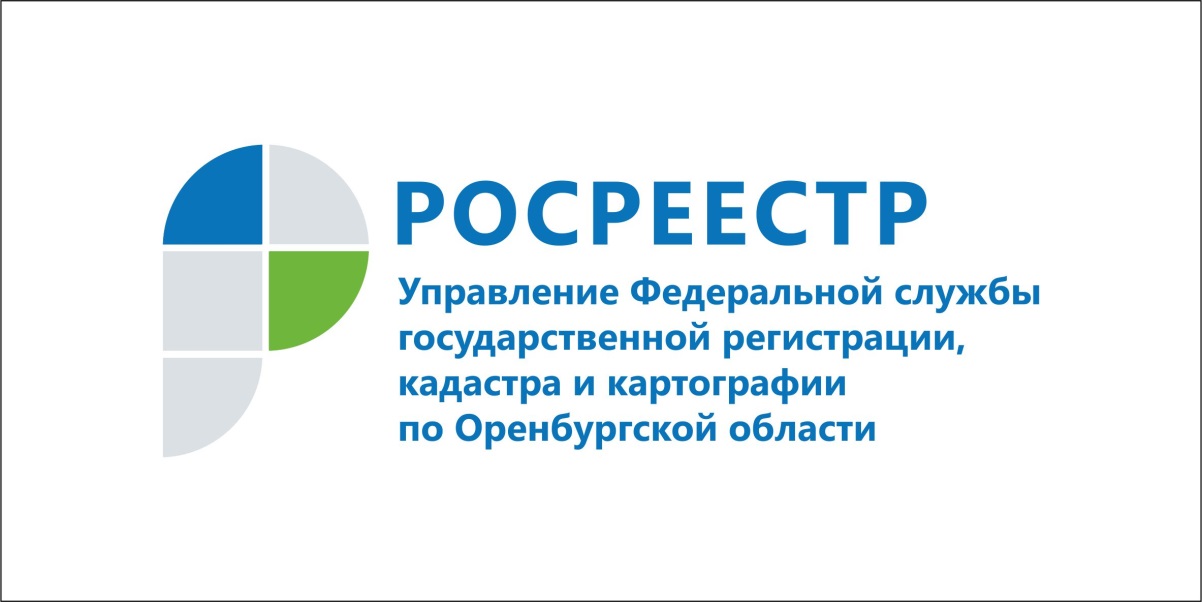 Постановка на кадастровый учет региональных границ поможет вовлечь землю в оборот, пополнить налоговую базу и предотвратить имущественные споры 15.08.2017                                                                                  Пресс-релизВ Оренбургской области ведется активная работа по постановке на кадастровый учет границ с соседними регионами.Напомним, Оренбуржье граничит с пятью субъектами Российской Федерации:  республиками Татарстан и Башкортостан, Самарской, Челябинской и Саратовской областями. Общая протяженность границ составляет 2074,4 км.К концу года, в соответствии с целевой моделью «Постановка на кадастровый учет земельных участков и объектов недвижимого имущества», утвержденной Правительством РФ, регионам необходимо поставить на кадастровый учет и внести в Единый государственный реестр недвижимости 25% региональных границ, в Оренбургской области это составит 518,6 км. Целевой моделью также установлено, что 100% границ между субъектами РФ должно быть поставлено на кадастровый учет до 2021 года.Наличие региональных границ способствует пополнению налоговой базы, вовлечению в оборот земельных участков, а также предотвращает возникновение имущественных споров у правообладателей.Функция установления границ между субъектами Российской Федерации возложена на региональные органы государственной власти. Администрации соседних регионов должны согласовать между собой прохождение общей границы, подготовить необходимый пакет документов и передать его в Росреестр. По данным Росреестра, на 1 июля 2017 года в Едином государственном реестре недвижимости (ЕГРН) содержатся сведения о 28 из 380 границ между субъектами Российской Федерации (7,4% от их общего количества). В настоящее время полностью внесены региональные границы в республиках Бурятия и Саха, Ямало-Ненецком автономном округе, Амурской и Владимирской областях, частично - в республике Калмыкия, Хабаровском крае, Иркутской, Новгородской и Московской областях, а также г. Москве.* Целевая модель «Постановка на кадастровый учет земельных участков и объектов недвижимого имущества» утверждена Распоряжением Правительства Российской Федерации от 31 января 2017 года № 147-р.Пресс-служба
Управления Росреестра
по Оренбургской области